Социальный паспорт Пряжинского национального муниципального района Республики Карелия2023 годЧисленность населения Пряжинского национального муниципального района по состоянию на 01.01.2023 года составляет 12259 человек, в т.ч. городское население – 2 984 человека, сельское население – 9 275 человек;численность трудоспособного* населения – 6297 человек,численность граждан моложе трудоспособного возраста – 2227 человек,численность граждан старше трудоспособного** возраста – 3735 человек.По состоянию на 01.04.2023 года:численность получателей страховой пенсии по старости – 4504 человека;численность граждан, имеющих инвалидность – 1454 человека, в т.ч.:инвалидов I группы – 136 человек,инвалидов II группы – 697 человек,инвалидов III группы – 562 человека,детей-инвалидов – 59 человек.Пряжинский национальный муниципальный район состоит из 7 поселений, насчитывающих 78 населённых пунктов.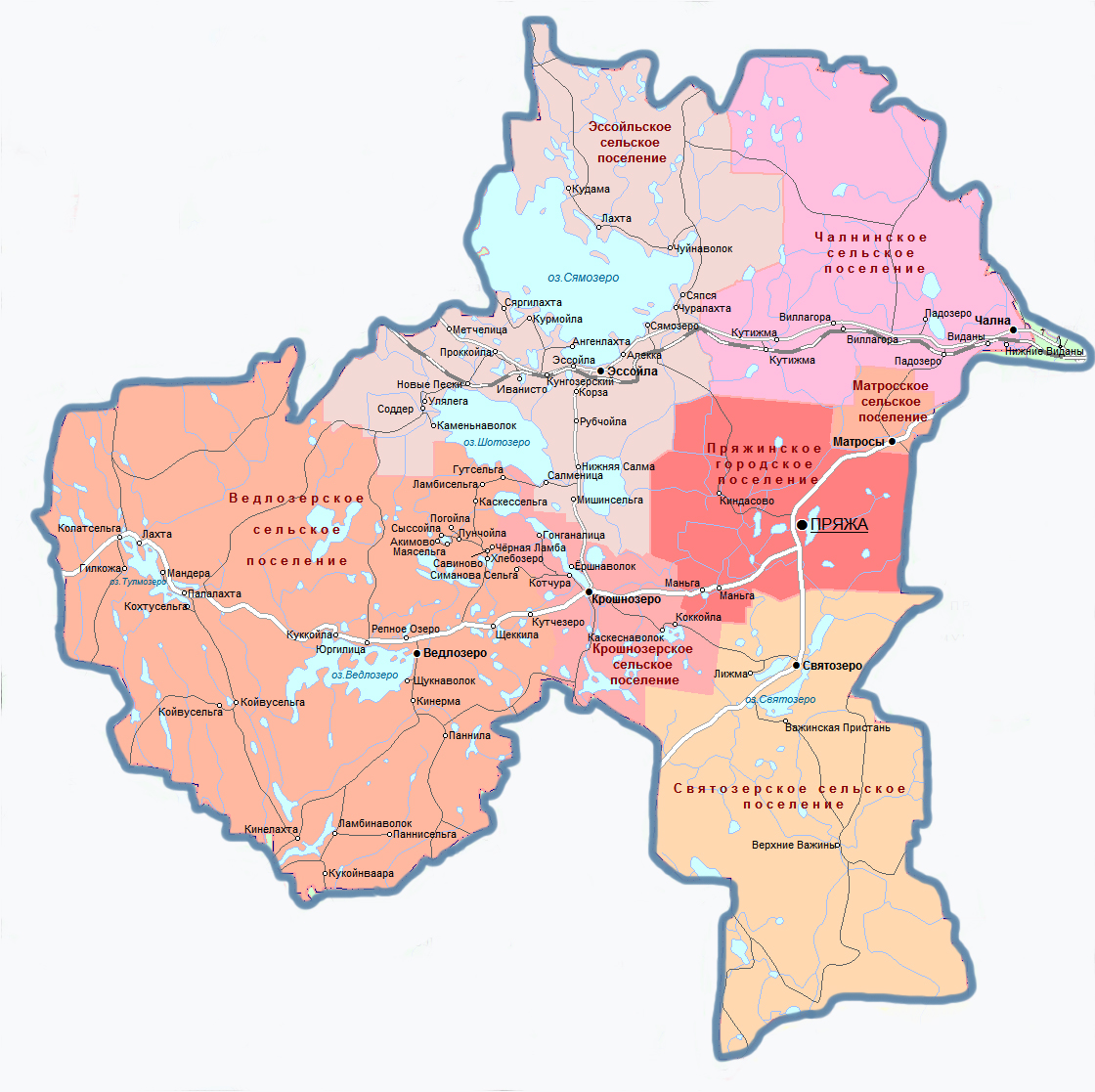 * Мужчины в возрасте 16-60 лет включительно, женщины – 16-55 лет** Мужчины в возрасте 61 год и более, женщины в возрасте 56 лет и болееМуниципальные районы, городские и сельские поселенияСоциальные учрежденияГосударственное бюджетное учреждение социального обслуживания Республики Карелия «Комплексный центр социального обслуживания населения Республики Карелия» - Подразделение по Пряжинскому районуАдрес: 186120, Республика Карелия, пгт. Пряжа, ул. Петрозаводская, д.16е-mail: pryazha@social-karelia.ruСайт: https://pryazha.social-karelia.ru/Отделение временного проживания граждан пожилого возраста и инвалидовАдрес: 186137, Республика Карелия, Пряжинский район, п.Эссойла, ул.Строителей, д.10Телефон: 8 (814-56) 33403, 89535378710е-mail: pryazha.ovp@social-karelia.ruСайт: https://pryazha.social-karelia.ru/Отделения социального обслуживания на домуАдрес:186120,  Республика Карелия, пгт. Пряжа, ул. Петрозаводская, д.16Телефон:  8 (814-56) 32004е-mail: pryazha.osod@social-karelia.ruСайт: https://pryazha.social-karelia.ru/Отделения социальной реабилитацииАдрес: 186120, Республика Карелия, пгт. Пряжа, ул. Петрозаводская, д.16Телефон/ факс: 8 (814-56) 31369е-mail: pryazha.osr@social-karelia.ruСайт: https://pryazha.social-karelia.ru/Государственное казенное учреждение социальной защиты Республики Карелия «Центр социальной работы Республики Карелия»- Отделение по работе с гражданами в Пряжинском районеАдрес: 186120,Республика Карелия, пгт. Пряжа, ул.Петрозаводская, д.16e-mail: csr.pra@yandex.ruТелефон: 8 (814-56) 31404Агентство занятости населения Пряжинского района
Адрес: 186120, Республика Карелия, пгт. Пряжа, ул. Петрозаводская, д.16Телефон: 8 (814-56) 31580 Клиентская служба Отделения Социального фонда Российской Федерации по Республике Карелия в Пряжинском районеАдрес: 186120, Республика Карелия, пгт. Пряжа, ул. Строительная, д.6Телефон: 8 (800) 200-07-57Медицинские учрежденияГосударственное бюджетное учреждение здравоохранения Республики Карелия «Пряжинская центральная районная больница»Адрес: 186120, Республика Карелия, пгт. Пряжа, ул. Гагарина, д. 9Телефон: 8 (814-56) 32314 (главный врач, приемная);        8 (814-56) 31636 (регистратура)Поликлиника:186120, Республика Карелия, пгт. Пряжа, ул. Гагарина, д. 15Телефон: 8 (814-56) 32319е-mail: pryazha@zdrav10.ruСайт: http://bolnica.proВРАЧЕБНЫЕ АМБУЛАТОРИИ:п. Эссойла, ул. Школьная, д. 8Телефон: 8 (814-56) 33522 п. Чална, ул. Школьная, д. 17 Телефон: 8 (814-56) 45334 с. Ведлозеро, ул. Ведлозерская, д. 92 Телефон: 8(814-56) 34536 с. Святозеро, ул. Новая, д.7Телефон: 8(814-56) 39296ФЕЛЬДШЕРСКО-АКУШЕРСКИЕ ПУНКТЫ:п. Матросы, Пряжинское шоссе, д. 20Телефон: 8 (814-56) 36222с. Крошнозеро, ул. Центральная, д. 22Телефон: 8 (814-56) 38154п. Сяпся, ул. Школьная, д. 11Телефон: 8 (814-56) 35348Государственное бюджетное учреждение здравоохранения Республики Карелия «Республиканская психиатрическая больница»Адрес: 183120, Республика Карелия, Пряжинский район, п. МатросыТелефон: 8 (814-56) 36167е-mail: rpb@zdrav10.ruОбразовательные учрежденияДошкольные образовательные учрежденияИнформация о деятельностиподразделения ГБУ СО « КЦСОН РК» по Пряжинскому районупо состоянию на 01.10.2023По состоянию на 01.10.2023 на надомном социальном обслуживании в подразделении  находятся 120 получателей социальных услуг (ПСУ), проживающих в 15 населенных пунктах (из 80), в т.ч.: Пряжинское городское поселение – 13 ПСУ:п. Пряжа -13Ведлозерское сельское поселение – 29 ПСУ:с.Ведлозеро - 24п.Кинелахта- 5Святозерское сельское поселение – 15 ПСУ:п. Верхние Важины -8с.Святозеро - 7Чалнинское сельское поселение – 26 ПСУ:п. Виллагора -4ст.Виллагора - 1п. Чална -21Эссойльское сельское поселение – 32 ПСУ:п.Эссойла–17с.Эссойла - 9п.Соддер - 1п.Новые Пески -4п.Улялега - 1Крошнозерское сельское поселение – 5 ПСУ:с.Крошнозеро–4д.Ёршнаволок - 1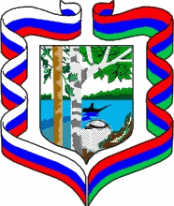 Пряжинский национальный муниципальный район№ПоселениеПочтовый адресЧисленность населения на 01.01.2023Пряжинский национальный муниципальный район186120, Республика Карелия, п.Пряжа, ул.Советская, д. 61Телефон: 8 (814-56) 31263Факс: 8 (814-56) 31208e-mail: priagad@onego.ru12 2591Пряжинское городское поселениед.Киндасово ()д. Маньга ()п. Маньга ()п. Пряжа186120, Республика Карелия, п. Пряжа, ул.Советская, д. 105Телефон: 8 (814-56) 31250, 8 (814-56) 31481e-mail: priaza_glava@mail.ruСайт: https://adm-priaza.ru/30672Матросское сельское поселениеп.Матросы ()186121, Республика Карелия, Пряжинский район, п.Матросы, Пряжинское шоссе, д. 20Телефон: 8 (814-56) 36243e-mail: poselenies@yandex.ruСайт: http://poselenies.ru7483Ведлозерское сельское поселениес.Ведлозеро(), с.Колатсельга(),п.Кинелахта(), п.Койвусельга(),д. Кинерма (), д. Куккойла(), д. Кутчезеро(), д. Паннила(), д. Репное Озеро(), д. Щеккила (), д. Щукнаволок(), д. Юргилица (), д. Ламбинаволок(), д. Кукойнваара(), д. Паннисельга(), д. Савиново (), д. Акимово (),д. Гутсельга(), д. Каскессельга(), д. Ламбисельга(), д. Маясельга(), д. Пунчойла(), д. Погойла(), д. Сыссойла(), д. Симанова Сельга(), д. Хлебозеро(), д.ЧёрнаяЛамба(), д. Кохтусельга(), д. Лахта(), д. Мандера(), д. Палалахта(), д. Гилкожа().186143, Республика Карелия, Пряжинский район, с.Ведлозеро, ул.Совхозная, д. 7Телефон: 8 (814-56) 34534e-mail: vedadmin@rambler.ruСайт: http://vedlozero.ru12034Святозерское сельское поселениед.Важинская Пристань()п. Верхние Важины()д.Лижма()с.Святозеро ()186122, Республика Карелия, Пряжинский район, с. Святозеро, ул. Олонецкая,д. 5Телефон:  8 (814-56) 39246е-mail: sovet1@onego.ru5975Чалнинское сельское поселениед.Виданы()п. Виллагора()ст. Виллагора()п. Кутижма()ст. Кутижма()д. Нижние Виданы()д.Падозеро()ст.Падозеро()п.Чална ()186130, Республика Карелия, Пряжинский район, п.Чална, ул.Первомайская, д.4Телефон:  8 (814-56) 45452е-mail:chalna45452@yandex.ru31476Эссойльское сельское поселениеп. Эссойла (), п. Кунгозерский(), п. Соддер(), п. Новые Пески(), п. Сяпся(), п. Кудама(),с. Эссойла(),д. Алекка(), д. Ангенлахта(), д. Иванисто(), д. Корза(53 км), д. Курмойла(), д. Метчелица(), д. Мишинсельга(), д. Нижняя Салма (), д. Проккойла(), д. Рубчойла(), д. Салменица(), д. Сямозеро(), д. Сяргилахта(), д. Каменьнаволок(), д. Лахта(), д. Чуйнаволок(), д. Чуралахта(), д. Улялега().186137, Республика Карелия, Пряжинский район, с.Эссойла, ул.Первомайская, д. 12Телефон:  8 (814-56) 33139, 8 (814-56) 33534е-mail: essoila-poselenie@yandex.ru31237Крошнозерское сельское поселениес.Крошнозеро (),д. Гонганалица(), д.Ёршнаволок(), д.Каскеснаволок(), д.Коккойла(), д.Котчура().186120, Республика Карелия, Пряжинский район, с.Крошнозеро, ул.Магистральная, д.14Телефон:  8 (814-56) 38146е-mail: kroshnadm@mail.ru374№Наименование организацииАдрес Сайт 1Муниципальное бюджетное образовательное учреждение «Ведлозерская средняя общеобразовательная школа Пряжинского национального муниципального района Республики Карелия»186143, Республика Карелия, Пряжинский район, с.Ведлозеро, ул.Школьная, д. 2Телефон: 8 (814-56) 34647е-mail: school@vedlozero.ruhttp://school.vedlozero.ru/2Муниципальное бюджетное общеобразовательное учреждение «Пряжинская средняя общеобразовательная школа имени Героя Советского Союза Марии Мелентьевой»186120, Республика Карелия, п.Пряжа, ул.Советская, д. 89Телефон: 8 (814-56) 31249е-mail: pryazhinskaya@mail.ruhttps://pryazhaschool.ru/3Муниципальное бюджетное общеобразовательное учреждение «Чалнинская средняя общеобазовательная школа Пряжинского национального муниципального района Республики Карелия»186130, Республика Карелия, Пряжинский район, п.Чална, ул.Школьная, д.17аТелефон: 8 (814-56) 45447е-mail: chalna2007@yandex.ruhttp://chalna.edusite.ru/4 Муниципальное бюджетное общеобразовательное учреждение «Эссойльская средняя общеобразовательная школа Пряжинского национального муниципального района Республики Карелия»186137, Республика Карелия, Пряжинский район, п.Эссойла, ул. Школьная, д.18aТелефон: 8 (814-56) 33554е-mail: essoila@yandex.ruhttps://essoila-school.edusite.ru/5Муниципальное казенное общеобразовательное учреждение «Матросская основная общеобразовательная школа»186131, Республика Карелия, Пряжинский район, п.Матросы, Пряжинское шоссе, д. 20Телефон: 8 (814-56) 36226е-mail: matrossch@onego.ruhttp://matrossch.3dn.ru/6 Муниципальное казенное общеобразовательное учреждение "Святозерская начальная общеобразовательная школа"186122, Республика Карелия, Пряжинский район, с.Святозеро, ул.Школьная, д. 3Телефон: 8 (814-56) 39335е-mail: svyatozero@yandex.ru
№ Наименование организации Адрес1Муниципальное казенное дошкольное образовательное учреждение детский сад «Лесовичок»186130, Республика Карелия, Пряжинский район, п. Чална, ул. Школьная, д. 9Телефон:8 (814-56) 45385Сайт: https://chalna-lesovichok.ru/2Муниципальное казенное дошкольное образовательное учреждение детский сад «Радуга»186120, Республика Карелия, Пряжинский район, п. Пряжа, ул. Мелентьевой, д.7Телефон:8 (814-56) 31679Сайт: https://radugapryazha.ru/Наименование отделенияПлановые показатели Количество договоров о предоставлении социальных услугИз них количество приостанов-ленныхКоличество социальных работников(сиделок)Форма социального обслуживания на домуФорма социального обслуживания на домуФорма социального обслуживания на домуФорма социального обслуживания на домуФорма социального обслуживания на домуОтделение обслуживания на дому122120019Полустационарная форма социального обслуживанияПолустационарная форма социального обслуживанияПолустационарная форма социального обслуживанияПолустационарная форма социального обслуживанияПолустационарная форма социального обслуживанияОтделение реабилитации инвалидов		133100Стационарная форма социального обслуживанияСтационарная форма социального обслуживанияСтационарная форма социального обслуживанияСтационарная форма социального обслуживанияСтационарная форма социального обслуживанияОтделение временного проживания3939012